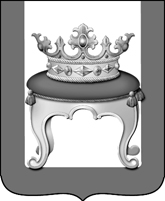 АДМИНИСТРАЦИЯ  МУНИЦИПАЛЬНОГО ОБРАЗОВАНИЯТВЕРСКОЙ ОБЛАСТИ «КАЛИНИНСКИЙ РАЙОН»ПОСТАНОВЛЕНИЕот  11 июля 2016 года                                                            №  161ТверьО внесении изменений в постановление администрации от 19.06.2013 № 1213 «Об образовании  избирательных участков, участков референдума  на территории   муниципального образования  Тверской области «Калининский район» В соответствии с пунктом 2  статьи 19 Федерального  закона от  12 июня 2002 года № 67-ФЗ «Об основных гарантиях избирательных прав и права на участие в референдуме граждан Российской Федерации»,  пунктом 7 статьи 4 Федерального  закона от 2 октября 2012 года  № 157 – ФЗ «О внесении изменений в Федеральный закон «О политических партиях» и Федеральный закон «Об основных гарантиях избирательных прав и права на участие в референдуме граждан Российской Федерации», статьями 15,16 Избирательного кодекса Тверской области, постановлением  Избирательной комиссии Тверской области  от  14 декабря 2012 года «Об установлении  нумерации избирательных участков, участков референдума, образуемых на территории Тверской области главами местных администраций муниципальных районов, городских округов» № 80/752-5, постановлением территориальной избирательной комиссии Калининского района  от  15 января 2013 года № 47/245-3 «О согласовании  Главе администрации   муниципального района  об  образовании  избирательных участков, участков референдума  на территории МО Тверской области «Калининский район», на основании обращений граждан, а также в связи с добавлением новых адресных единиц в избирательные участки Калининского района,  исходя из необходимости создания максимальных удобств для избирателей в целях привлечения к участию в выборах, администрация муниципального образования Тверской области «Калининский район» постановляетВнести изменения в постановление от 19.06.2013 № 1213 «Об  образовании  избирательных участков, участков референдума  на территории   муниципального образования  Тверской области «Калининский район», изложив пункт 1 в новой редакции:«1. Образовать  на территории муниципального образования Тверской области «Калининский район» 54 избирательных участка, участка референдума  сроком на пять лет  со следующей нумерацией и в границах: Аввакумовское сельское поселение Избирательный участок № 265(тел. 38-40-37)Центр: д. Аввакумово, д.11, Калининский район, Тверская область, 170533,  здание МКУ КДЦ «Аввакумовский»Границы участка: д. Аввакумово, д. Аркатово, д. Беклемишево,            д. Горютино, д. Дорожкино, д. Жданово, д. Калошино, д. Лукино,                           д. Пищалкино, д. Сапково, д. Секирино, д. Сокол, д. Терехово, С.Н.Т. «Агрохимик», С.Н.Т. «Тверской вагоностроительный завод», С.Н.Т. «Урожайный» в районе д. Сокол, Д.Н.Т. «Рассвет», «Д.Н.Т. «Рассвет- 2» в районе д. Аввакумово, СНТ «Огонек» в районе д. Сокол,  СНТ «Оршинка» в районе д. Лукино, СНТ «Оршинка -2», СНТ «Дружба» в р-не д. Аввакумово, СНТ «Перелески» в районе д. Пищалкино , СНТ «Политехник» в р-не д. Аввакумово, СНТ «Рябинки» в районе д. Старая Константиновка, СНТ «Сосновый бор» в районе д. Старая Константиновка, СНТ «Черемуха» в районе д. Пищалкино, СНТ «Весна» в районе д. Сокол, СНТ «Спутник – Искож» в районе д. Пищалкино, снт «Долгово» в р-не п. Сахарово, снт «Полянки», ст «Дорожник».Бурашевское сельское поселение Избирательный участок № 266(тел. 38-48-46)Центр: д. Андрейково, д.1 «Г», Калининский район, Тверская область, 170540, здание филиала муниципального казенного учреждения Культурно-досуговый центр «Бурашево».   Границы участка: д. Андрейково, д. Белавино, д. Бирюлино,                       д. Боровлево,  д. Вишенки, д. Володино, д. Греблево, д. Захеево, д. Игнатово, д. Колесниково, д. Кольцово, д. Красная Новь,  д. Куркино, д. Митяево,                  д. Неготино,  д. Обухово,д. Осекино, д. Поминово, д. Садыково, д. Симоново, д. Синцово, СНТ «Крапивня» в р-не д. Неготино.       Избирательный участок  № 267(тел. 8-910-649-75-35)Центр: с. Бурашево, д. 20 «А», Калининский район, Тверская область, 170546 здание муниципального казенного учреждения Культурно - досуговый центр «Бурашево». Границы участка: д. Аксинькино, с. Бурашево (за исключением ГБУЗ Тверской области «Тверской областной психоневрологический диспансер. Обособленное структурное подразделение с. Бурашево»), д. Захарьино, д. Каменка, д. Петрушино, д. Салыгино.Избирательный участок № 268(тел. 38-05-81)Центр: с. Бурашево,  Калининский район, Тверская область, 170546здание администрации ГБУЗ Тверской области «Тверской областной психоневрологический диспансер. Обособленное структурное подразделение с. Бурашево».Границы участка: ГБУЗ Тверской области «Тверской областной психоневрологический диспансер. Обособленное структурное подразделение с. Бурашево». Избирательный участок № 269(тел. 36-01-59) Центр: д. Березино, ул. Центральная, д. 8, Калининский район, Тверская область,170507 здание филиала муниципального казенного учреждения Культурно – досуговый центр «Бурашево». Границы участка: д. Алексеевское, д. Березино, д. Бойково,                        д. Гришкино Большое, д. Гришкино Малое, д. Губино, д. Желнино,                         д. Измайлово, д. Лукьяново, д. Новинки,  д. Старково,  д. Сушково,                         д. Цветково, д. Шокорово.Избирательный участок №  270(тел. 38-27-24)Центр: д. Езвино, д. 26, Калининский район, Тверская область, 170547, здание администрации муниципального образования «Бурашевское сельское поселение» Калининского района Тверской области.Границы участка:  д. Алексеевское, д. Вёски, д. Езвино д. Коробеино,               д. Лесная Поляна, пос. Маяк, д. Поддубки, с. Покровское, д. Сотцы,                     д. Турово, д. Яковлево.Избирательный участок №  271(тел. 38-37-46)Центр: с. Ильинское, д. 14, Калининский район Тверская область, 170541, здание администрации муниципального образования «Бурашевское сельское поселение» Калининского района Тверской области.Границы участка:  д. Ананьино, д. Глездово, с. Ильинское, д. Лели,           д. Львово, д. Малое Селище, д. Новенькое, д. Панино, д. Пестово,                           д. Слободка, д. Троицкое, д. Фефелово, д. Шипулино, д. Якимцево,                        д. Яменское.Верхневолжское  сельское поселение Избирательный участок №  272(тел. 38-52-36)Центр: д. Квакшино, д. 54, Калининский район, Тверская область, 170555, здание МКУ КДЦ «Квакшинский». Границы  участка: д. Вашутино, д. Иванцево, д. Квакшино,                       д. Князево, д. Починки, д. Селино.Избирательный участок  № 273(тел. 38-38-45)Центр: д. Митенево, ул. Центральная, д. 16, Калининский район, Тверская область, 170544, здание Дома культуры. Границы участка: д. Большое Бесково, д. Вологино, д. Вязьма,                   д. Ельзово, д. Емельянцево, д. Кишкино, д. Клеопино, д. Люшино,                         д. Марково, д. Матвеевское, д. Митенево, д. Нешарово, д. Новое,                            д. Панигино, д. Рябцево, д. Титово, д. Ульяново, д. Якутино.Избирательный участок № 274(тел. 38-08-43)Центр: д. Нестерово, ул. Молодежная, д. 11, Калининский район, Тверская  область, 170558, здание администрации Верхневолжского сельского поселения.Границы участка: д. Абутьково, д. Базыкино, д. Войлово, д. Волосово,                      д. Гришино, д. Зиновьево, д. Киверниково, д. Круплянка, д. Леушино,                     д. Нелидово, д. Нестерово, д. Пирогово, д. Подолово, д. Пяткино, д. Рябинки,                д. Саматово, д. Симоново, д. Федурино, д. Шилово.Избирательный участок № 275(тел. 8-960-714-11-17)Центр: д. Полубратово, ул. Беговая, д. 11, Калининский район, Тверская область, 170557,здание Дома культуры.Границы участка: д. Беблево, д. Блиново, д. Букстово, д. Быково,             д. Вахново, д. Гридино,  д. Захарово, д. Зерново, д. Калистово, д. Калошино, д. Киселево, д. Княгинькино, п. Комсомольский, д. Матеево, д. Новый Городок, д. Оздихово, д. Пономарьково, д. Полубратово, д. Табуково,                 д. Телятьево,  д. Третьяково, д. Тряхинькино, д. Якимово.Избирательный участок № 276(тел. 8-960-715-18-27)Центр: с. Пушкино, д. 65, Калининский район, Тверская область, 170556,Здание Пушкинского Дома культуры.Границы участка: д. Ананьино, д. Бегуново, д. Бельцы, д. Большие Селищи, д. Бордино, д. Гинделево, д. Гришино, с. Дуденцы, д. Зверево,            д. Климтино, д. Кошелево, д. Левково, д. Литобоево, д. Любалево, д. Малые Горки, д. Малое Селище,  д. Отрада, д. Писково, д. Прокофьево, с. Пушкино, д. Ремязино, д. Ручково,  д. Слободка, д. Устиново.Избирательный участок № 277(тел. 38-56-42)Центр: с. Петровское, ул. Егорова, д. 15 А, Калининский район, Тверская область,  170554,здание конторы ЗАО «Петровское». Границы участка: д. Анисимово, д. Башмаково, д. Благодатная,                        д. Заовражье, д. Заозерье,  д. Кашино,  д. Крюково, д. Кунькино, д. Курово,                 д. Озерецкое, с. Петровское, д. Тураево, д. Филипцево, д. Хомутово,                         д. Царево, д. Чеченино, д. Ярнево.                    Избирательный участок  № 278(тел. 38-69-41)Центр: д. Рязаново, д. 21, Калининский район, Тверская область, 170554, здание  МУК «Межпоселенческий Дом культуры муниципального образования Тверской области «Калининский район». Границы участка: д. Арисково, д. Котельниково, д. Котово, д. Львово,                 д. Марьино,  д. Рязаново, д. Савино, д. Федоровское.Заволжское сельское поселение Избирательный участок № 279(тел. 37-93-76)Центр: п. Заволжский, д. 7, Калининский район, Тверская область, 170508, здание Дома культуры «Юность». Границы участка: п. Заволжский  дома  с № 1 по 26, № 39 , ул. Ново – Каликинская, д. Оритово, н.п. Кордон.Избирательный участок № 280(тел. 8-906-549-72-44)Центр: п. Дмитрово – Черкассы, ул. Заводская, д. 26 «А», Калининский район, Тверская область,170501, здание клуба филиала МКУ КДЦ «Заволжский». Границы участка: д. Бор, п. Дмитрово – Черкассы,  д. Дмитровское,      д. Николо-Малица, д. Отмичи, д. Щербово, улицы п. Заволжский: ул. Восточная, Восточный переулок, ул. Раздольная, ул. Рябиновая, ул. Садовая, ул. Старо - Каликинская, ул. Цветочная, переулок Цветочный, ул. Солнечная, ул. Мира, ул. Магистральная,ул. Лазурная, ул. Каштановая, ул. Жемчужная  д. Старое Брянцево, СНТ «Межурка», СНТ «Вираж».Избирательный участок № 281(тел. 8-920-164-37-17)Центр: д.  Савино, ул. Слободская, д. 58, Калининский район, Тверская область,170502, здание клуба филиала МКУ КДЦ «Заволжский» Границы участка: д. Андреевское, д. Большие Борки, д. Гильнево,                д. Гнильцы, д. Городня, д. Гостилково, д. Доншино, д. Дуденево, д. Зеленец, д. Избрижье, д. Логуново, д. Мухино-Городище, д. Новинки, д. Малые  Борки, д. Савино, д.  Спирково, д. Степаньково, д. Сухой Ручей, д. Чадово,    д. Шернево, д. Ширяково, д. Ярково, ст «Дружба» в районе д. Большие Борки.Каблуковское сельское поселение Избирательный участок № 282(тел. 38-49-16) Центр: с. Каблуково, д. 11, Калининский район, Тверская область, 170504,здание МУ КДЦ «Каблуковский» филиал Каблуковский ДК . Границы  участка:  д. Видогощи, д. Заборовье  д. Ильино,                              д. Курганово, с. Каблуково, д. Левобережная, д. Лисицы, д. Мишнево,                       н.п. Турбаза «Лисицкий бор», д. Сергеевка,  д. Судимирка, д. Тенешкино,              д. Юрьевское, С.Т. «Лисицкий Бор». Избирательный  участок № 283(тел. 38-13-90)Центр: с. Рождествено, ул. Первомайская, д. 1, Калининский район, Тверская область, 170505, здание МУ КДЦ «Каблуковский» филиал Рождественский ДК.Границы участка: д. Анашкино, д. Борзенево,  д. Бортниково,                    д. Быково, д. Васильково, д. Всехсвятское, д. Дягелево, д. Захарьино,                      д. Иваньково, д. Ильино, д. Коробейкино, д. Литвинцево, д. Марьино,                      д. Нестерово, д. Новая Ведерня, д. Новоселово, с. Рождествено, д. Спас-на-Сози, д. Старенькое, д. Староселье, д. Тешелово,  д. Хотмирово, д. Ямки.Избирательный участок №  284(тел. 38-26-41)Центр: д. Савватьево, д. 3 а, Калининский район, Тверская область,170538, здание  МУ КДЦ «Каблуковский» Савватьевский ДКГраницы участка: д. Домниково, д. Иенево, д. Крупшево,  д. Орша,     д. Поддубье,  д. Савватьево, н.п. «Савватьевское торфопредприятие»,                     н.п. «Савватьевское лесничество», СНТ «Садовод» в районе д. Савватьево, СНТ «Патриот»  в районе д. Савватьево, снт «Синтетик» в р-не д. Поддубье, снт «Пищевик» в р-не д. Савватьево.Красногорское сельское  поселение Избирательный участок  № 285(тел. 38-57-46)Центр: д. Колталово, ул. Зеленая, д. 12. Калининский район, Тверская область, 170552,  здание МОУ «Колталовская СОШ». Границы участка: д. Асаевские Горки, д. Афанасьево, д. Беседы,                             д. Доборшино, д. Дубровки, д. Заборье, д. Зуево, д. Колталово,                                      д. Лаптево, д. Моркино-Городище, д. Пищулино, д. Путилово,                                н.п. Путиловские  лагеря, д. Рубцово, д. Сельцо,  д. Сельцо-Подъелышево,                       д. Сеславье, д. Якшино. Избирательный участок № 286(тел. 38-58-56)Центр: с. Красная Гора, ул. Зеленая, д.11, Калининский район, Тверская область, 170551, здание МУ КДЦ «Красногорский» (фойе).Границы участка: д. Антоново, д. Борисково, д. Володеево,                        д. Гудово, с. Красная Гора, д. Курково, д. Некрасово д. Порядино,                          д. Шалайково, д. Шульгино.Кулицкое сельское поселение Избирательный участок  №  287(тел. 38-81-93)Центр: ж/д. ст. Кулицкая, ул. Титова, д. 1 «А», Калининский район, Тверская область, 170560, здание МОУ «Краснопресненская СОШ».Границы участка: ж.д. ст. Кулицкая д. Бойково, д. Давыдово,                д. Дьяково, д. Красный Бор, д. Красная Пресня, д. Нездылово, д. Новое  Чопрово, д. Рагодино, д. Старое Чопрово, д. Трубино, снт «Астра». Избирательный участок № 288(тел. 8-915-700-60-21)Центр: д. Мухино, д. 40, Калининский район, Тверская область, 170562, здание Мухинской библиотеки-клуба филиал МУ КДЦ «Кулицкий». Границы участка: д. Жирносово, д. Заболотье, д. Заречье,                              д. Ивановское, д. Ивановские Горки, д. Киево, д. Лямово, д. Лясково,                         д. Мухино, д. Новосельцы, д. Садыково,  д. Теребино, д. Трестино, снт «Лесное».Избирательный участок № 289(тел. 8-920-177-51-92)Центр: д. Первомайские Горки, кв-л Лизы Чайкиной, д. 2а, Калининский район, Тверская область, 170560,здание Первомайского ДК филиал МУ КДЦ «Кулицкий». Границы участка: д. Великое село, д. Дубково, д. Князево,                   д. Копылево, д. Кустово, д. Олбово, д. Палагино, д. Первомайские Горки,               д. Протасово, д. Тверца, д. Чуприно, д. Устье. Медновское сельское  поселение Избирательный участок  № 290(тел. 38-39-36)Центр: д. Дмитровское, д.119, Калининский район, Тверская область 170524, помещение клуба в здании правления  колхоза «Первомайский». Место работы УИК до дня голосования: помещение библиотеки в здании правления колхоза «Первомайский» тел. 38-39-38, д. Дмитровское, д.119, Калининский район, Тверская область 170524 Границы участка: д. Букарево, д. Дмитровское, д. Полупустошь,                                   д. Сергиевское, д. Стешево,  д.  Шапкино.  Избирательный участок №  291(тел. 38-32-49)Центр: д. Кумордино, ул. Школьная, д. 5, Калининский район, Тверская область, 170525,здание МОУ «Октябрская СОШ им. Лемешева».                         Границы участка:  д. Берглезово,  д. Гудково, с. Заборовье, д. Змеево,                            д. Ивановское, д. Игрище,  д. Князево, д. Кумордино, д. Малая Избрижка,                       д. Михеево, д. Родионово, д. Рождество, д. Стренево, д. Тутань, д. Тухинь,                       д. Федоткино, д. Харитоново,  д. Шепелево, д. Шутово.Избирательный участок № 292(тел. 38-84-05)Центр: с. Медное, ул. Советская, д.126, Калининский район, Тверская область 170521,здание МУ ПКДЦ «Медновский». Место работы УИК до дня голосования: здание конторы ЖКП «Медновское»,тел. 38-86-53,с. Медное, ул. Советская д. 89, Калининский район, Тверская область 170524 Границы  участка: с. Медное (кроме: ул. Тверская,  ул. Луговая,               ул. Дорожный дом, ул. МСШИ), д. Буявино, д. Волынцево, д. Жданово,               д. Иванцево, д. Мухино, д. Осинки, д. Перехожее, д. Порожки,                         д. Семеновское, д. Слобода, д. Полустово, д. Фенино, д. Ямок.Избирательный участок №  293(тел. 38-85-26)Центр: с. Медное, ул. Тверская, д. 7, Калининский район, Тверская область, 170521,здание МДОУ «Детский сад «Родничок».Границы участка: с. Медное: ул. Дорожный дом, ул. Луговая,                    ул. Тверская, ул. МСШИ.Избирательный участок № 294(тел. 38-53-39)Центр: д. Мермерины, ул. Октябрьская, д.1а, Калининский район, Тверская область, 170520,здание МОУ «Тверская СОШ». Границы участка: д. Глинки, д. Голобово, д. Кадино, д. Кобячево,                   д. Козино, д. Мермерины, д. Носово, д. Новосельцы, д. Поддубки,                     д. Слободка, д. Щекотово.Избирательный участок № 295 (тел. 8-915-734-60-08) Центр: д. Романово, д. 69, Калининский район, Тверская область, 170521, Здание столовой ООО СПК «Медновский»Границы участка: д. Кашенцево, д. Крутые Горки, д. Курово,                       д.  Романово, д. Сакулино, д. Троица.Михайловское сельское поселение Избирательный участок № 296(тел. 38-88-21)Центр: п. Загородный, д. 29, Калининский район, Тверская область, 170507, здание МДОУ «Загородный детский сад». Границы участка: аэропорт «Змеево», д. Александровка,                                  д. Баламутово, д. Глазково, д.  Жорновка,  п. Загородный, д. Долматово,                       д. Змеево,  д. Пуково,  д. Софьино, СНТ «Солнечный» в районе п. Загородный, СНТ «Зеленый Бор» в районе д. Софьино, СНТ «Виктория» в районе д. Александровка, СНТ «Геофизик» в районе д. Александровка, СНТ «Дружба-швейников» в районе д. Александровка, СНТ «Тверь» в районе д. Александровка, ст «Вперед» в районе д. Александровка, ст. «Загородное» в районе пос. Загородный, ст «Сигнал» в районе пос. Загородный, ст. «Трикотажник» в р-не д. Александровка, ст. «Радуга-1» в районе д. Александровка,   ст «Тверская мануфактура» в районе д. Александровка.Избирательный участок № 297(тел. 38-66-93)Центр: с. Михайловское, ул. Центральная, д. 44 ж, Калининский район, Тверская область, 170516, здание МОУ «Михайловская СОШ». Границы участка: с. Васильевское, д. Власьево, д. Вишняково,                      д. Изворотень, д. Кувшиново, п. Металлистов, с. Михайловское, д. Никола,                    д. Новенькое, д. Орудово, д. Рылово, д. Тургиново, д. Стрельниково,                         д. Яковлево, снт «Аграрник» в районе д. Изворотень.Никулинское сельское поселение Избирательный участок №  298(тел. 37-08-85)Центр: с. Никольское, д. 13 «А», Калининский район, Тверская область,170518,здание комплексного приемного пункта (помещение библиотеки).Границы участка: д. Глинково, с. Никольское.Избирательный участок №  299(тел. 38-61-25)Центр: д. Даниловское, д. 64 «в», Калининский район, Тверская область, 170550,здание Даниловского Дома культуры МУ КДЦ «Никулинский».Границы участка: д. Андрейково, д. Даниловское, д. Калиново,                    д. Красново, д. Мотавино, д. Опарино, д. Прудище, д. Рябеево, д. Спичево,            д. Шигалово,  н.п. Кустова Сторожка, ст. «Красный Бор» в р-не д. Красново.Избирательный участок  №300(тел. 38-31-80)Центр: д. Никулино, ул. Школьная, д. 3, Калининский район, Тверская область, 170518,здание МУ КДЦ «Никулинский».Границы  участка: д. Брусилово, д. Кривцово, д. Курово, д. Никулино, д. Лебедево, д. Мозжарино, д. Напрудное, д. Палкино, д. Раслово,                           д. Трояново, СНТ «Славное» в районе д. Курово, ст «Родничок» в районе д. Напрудное, снт «Ручеек» в р-не д.  Аксинькино.Славновское сельское поселение Избирательный участок  № 301(тел. 8-920-171-59-97)Центр: с. Беле-Кушальское, д. 29, Калининский район, Тверская область,170512, здание администрации Славновского сельского поселения.Границы участка: с. Беле-Кушальское, д. Борисово, д. Головино,                  д. Денисово, д. Коленово,  д. Нефедьево, д. Новая Слобода, д. Панино,              д. Пантелеево, д. Погорельцы, д. Помисово, д. Пургасово, д. Пчельниково,              д. Романово, д. Сбынь,  д. Тованово, д. Шестино, д. Ширяево, ст «Родник» в р-не д. Помисово. .Избирательный участок  № 302(тел. 8-915-702-65-56.)Центр: п. Восток, ул. Вольная, д.5, Калининский район, Тверская область, 170526, здание МОУ «Оршинская ООШ».Границы участка: поселок Восток.Избирательный участок  № 303(тел. 38-47-22, 8-930-163-89-13)Центр: д. Славное,ул. Молодежная д.21, Калининский район, Тверская область, 170526, здание  МОУ «Славновская ООШ».Границы участка: д. Амачкино,  д. Арининское, д. Бочарниково,                     д. Горбово, д. Григорьево, д. Давыдово, д. Долгушево, д. Марьино,                      д. Мачехин Конец, д. Мерлово, д. Наквасино, д. Настасино, д. Полянское,                 д. Почеп, д. Савкино, д. Симоново, д. Славное, д. Тальниково, д. Тестово,                 д. Хохряково, д. Щукино. Тургиновское сельское поселение Избирательный участок №304(тел. 38-35-60)Центр: с. Тургиново, ул. Кирова д. 22, Калининский район, Тверская область, 170542,здание МОУ «Тургиновская СОШ». Границы участка: д. Балаково, д. Брыково, д. Головачево, д. Заречье,                   д. Костьково, д. Лапино, д. Малиновка, д. Новинки, д. Погорелово,                            д. Поминово, д. Рязаново,  д. Селино, с. Тургиново.Избирательный участок  №  305(тел. 38-33-96.)Центр: д. Большие Горки, д.31, Калининский район, Тверская область, 170545, здание Большегорского филиала МУК «Тургиновская сельская библиотека».Границы участка: д. Афимьино, д. Большие Горки,  д. Бреднево,         д. Дудино, д. Зинцово,  д. Козлово, д. Кошелево, д. Малое Бесково,                             д. Пенчино, д. Попцово, д. Савино, д .Ферязкино.                 Избирательный участок № 306(тел. 38-35-41)Центр: д. Садовая, д. 29, Калининский район, Тверская область, 170542, здание магазина Скибина Г.В.Границы участка: д. Астафьево, д. Волнино, д. Зиновьево,                     д. Калистово, д. Красная Горка, д. Медвежье, д. Мелечкино, д. Непеино,                     д. Рагозино, д. Сухарево, д. Солодилово,  д. Сергеево, д. Садовая, д. Титово.Черногубовское  сельское поселение Избирательный участок  № 307(тел. 53-48-77)Центр: д. Дубровки, д. 45, Калининский район, Тверская область, 170015, здание ООО «Акведук».Границы участка: д. Батино, д. Городище, д. Дубровки, д. Павловское,                         д. Шаблино. д. Новое Брянцево, д. Сакулино, ж.д. станция Брянцево,              д. Мельниково, СНТ «Светлый» в районе д. Шаблино , СНТ «Тверское» в районе д. Шаблино, СНТ Первомайский сад», СНТ «Калининский сад».Избирательный участок № 308(тел. 38-67-46)Центр: д. Черногубово, д. 28 А, Калининский район, Тверская область, 170515, здание администрации Черногубовского сельского поселения.Границы участка: д. Андрианово, д. Ветлино, д. Пепелышево, д. Труд,                        д. Черногубово, н.п. отдельные дома госпиталя ИОВ, СНТ «Бор», СНТ «Сосновый Бор», СНТ «Поляна», СНТ «Крона».Избирательный участок № 309(тел.38-67-11)Центр: н.п. отдельные дома санатория Черногубово, д.22, Калининский район, Тверская область, 170515,здание   администрации ГУЗ ТУБ санатория «Черногубово».Место работы УИК до дня голосования д. Черногубово, д. 28 А, Калининский район, Тверская область, 170515, (тел. 38-67-38) здание администрации Черногубовского сельского поселенияГраницы участка: н.п. отдельные дома санатория Черногубово.Щербининское сельское поселение Избирательный участок №310(тел. 38-09-54)Центр: д. Старый Погост, д. 23 «Б», Калининский район, Тверская область, 170537, здание МУ КДЦ «Щербининский».Границы участка: д. Азарниково, д. Бакшеево, д. Козлятьево,                    д. Марьино, д. Маслово, д. Перхурово, д. Старый Погост,  д. Труново,                       д. Федосово, д. Чудово, д. Чуприяново,  д. Щербинино, СНТ «Камаз» в районе д. Чуприяново. Избирательный участок №311(тел. 38-19-48)Центр: ж/д ст. Чуприяновка, ул. Коммунальная, д. 17, Калининский район, Тверская область,170536,здание МОУ «Щербининская ООШ».	Место работы УИК до дня голосования Тверская область Калининский район, ж/д.ст. Чуприянновка ул. 3-я Мира д. 12, здание администрации Щербининского сельского поселения (телефон 38-17-46)Границы   участка: ж/д. ст. Кузьминка, ,  ж/д. ст. Чуприяновка, СНТ «Синий туман». Эммаусское сельское поселение Избирательный участок №  312(тел. 37-84-81, 37-84-87)Центр: пос. Эммаусс, д. 30, Калининский район, Тверская область, 170530, здание  МОУ «Эммаусская СОШ».Границы участка: пос. Эммаусс: дома № 1, 2, 3, 4 , 4 а, 5, 6, 6 а, 7, 7а, 7 б, 8, 9, 9 а, 11, 12, 18,18 корп 2,  19, общежитие   ГЭ № 2, общежитие ВВГРП, общежитие геологов, улицы: Скобникова, Заречная, Молодежная, Энтузиастов, Набережная.Избирательный участок № 313(тел. 37-86-77)Центр: н.п. Эммаусская школа-интернат,  Калининский район, Тверская область, 170530, здание Музея Калининского фронта. Границы участка: н.п. Эммаусская школа-интернат – полностью,                     п. Эммаусс –б/о «Дорожник», т/б «Спутник», д. Голениха, д. Городище,                     д. Новое Семеновское, д. Старое Семеновское, д. Воскресенское,                            д. Смолино, д. Старая Ведерня.Избирательный участок № 314(тел. 37-84-31)Центр: пос. Эммаусс, д. 29, Калининский район, Тверская область, 170530, здание МУ «Досуговый центр «Эммаусс» (малый зал). Границы участка: д.  Горохово, д. Губино, д. Прибытково, д. Пасынково, СНТ «Геолог» в р-не д. Губино, п. Эммаусс, дома № 10, 13-а, 23, 24, 25, 26, 31, 32, 33, улицы п. Эммаусс:  Геологическая, Садовая, Мира, Леуса, с. Эммаусс – полностью.Избирательный участок № 315(тел. 8-915-722-20-46)Центр: с. Кузьминское, д. 1 А, Калининский район, Тверская область, 170536, здание ФАП. Границы участка: д. Коленовка, с. Кузьминское, д. Миснево,                          д. Мятлево, д. Ошурково, д. Полукарпово.Городское поселение Поселок Васильевский МохИзбирательный участок № 316(тел. 38-21-41)Центр: пос. Васильевский Мох, ул. Парковая, д. 19/8, Калининский район, Тверская область,170517,здание МОУ «Васильевская СОШ».Границы участка:   поселок  Васильевский Мох.        Городское  поселение  Поселок Орша Избирательный участок № 317(тел. 38-95-92)Центр: пос. Орша, ул. Привокзальная, д. 7,  Калининский район, Тверская область, 170513,здание администрации городского поселения «Поселок Орша». Границы участка:   поселок  Орша.Городское поселение Поселок СуховерковоИзбирательный участок № 318(тел. 38-59-47)Центр: пгт. Суховерково, проспект Калинина, д. 2, Калининский район, Тверская область,170553, здание МОУ «Суховерковская СОШ». Границы участка:  поселок  Суховерково.»2. Данное  постановление  опубликовать  в  районной газете «Ленинское знамя» и разместить в телекоммуникационной сети  Интернет на официальном сайте администрации муниципального образования Тверской области «Калининский район».3. Настоящее  постановление  вступает в  силу  со дня его официального опубликования  в газете  «Ленинское знамя».Глава администрации                                                                       О.В. ГончаровЛист согласования:Проект распоряжения Администрации муниципального образования Тверской области Калининский район»  завизировали:Председатель территориальной избирательной комиссии Калининского района                                                              Н.А. Тихомирова                                                                      « ___»______ 2016 г.Управляющий делами администрации                                            Л.Г. Грачева                                                                    «___»______2016 г.Заведующий юридическим  отделом                                                                       Я.В. Каплун                                                              «__» ______2016 г. Разослано:В дело -2 экз.ТИК Калининского района – 3 экз.Газета «Ленинское Знамя» - 1 экз.Сайт – 1 экз.ГОТОВИЛ: Паламарчук Н.В., главный специалист отдела организационной и кадровой работы